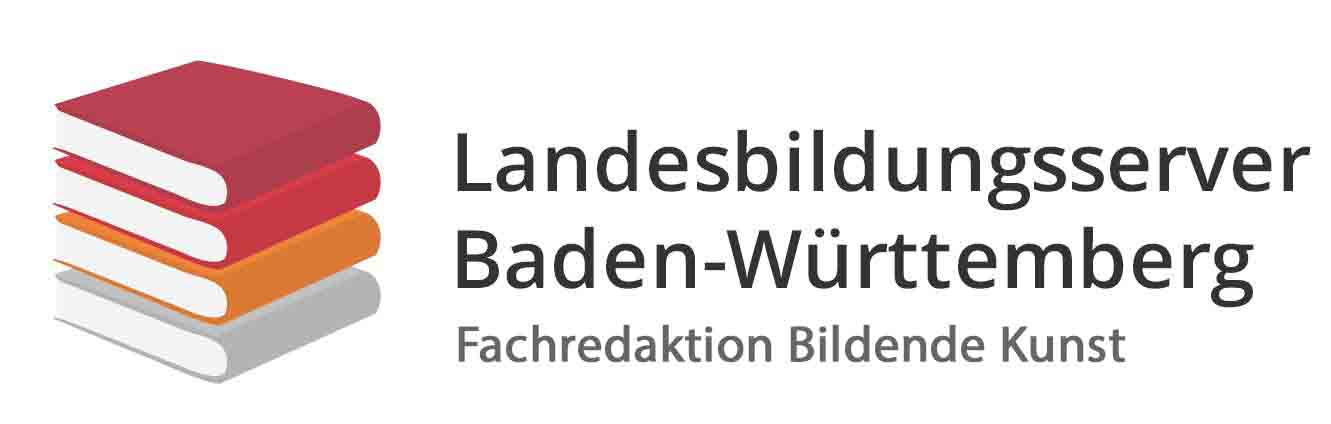 	BILDENDE KUNSTFachpraktische Aufgabe		                 Thema: Plastik
	Thema:	 --- Begegnung --- ----   zwei Formen begegnen sich  ----Aufgabe:Stellen Sie die Situation einer Begegnung körperhaft – räumlich dar. Gestalten Sie eine allansichtige Plastik aus Ton. Material / Werkzeuge / Maße:- Grundfläche: max. 30 x 30 cm,- Höhe: ca. 20 - 30 cm,- ein Batzen Ton,- Tonbearbeitungswerkzeuge,- Pinsel,- ggf. Draht zur Stabilisierung
Hinweise zur Gestaltung:Es gibt unterschiedliche Möglichkeiten der Begegnung. Stellen Sie eine Begegnungssituation dar. Die Situation kann beispielsweise von Hass, Freude, Trauer, Abneigung, Überraschungoder Ignoranz geprägt sein. Auf einer Plinthe werden die Formen gestaltet. Eine abstrahierte bis abstrakte Formensprachekann genutzt werden. Die Plastik soll allansichtig. Die Körper-Raum Beziehung ist raumhaltig bis raumgreifend. Nutzen Sie die Möglichkeiten des Materials Ton auch bei der Oberflächengestaltung.Wirkung und Aussage:Eine Begegnung soll erkennbar werden. Ein ausgewogener oder spannungsreicher Eindruck entsteht. Das Ziel ist eine einheitliche und szenische Wirkung, die sich dem logischen Zugang entziehen kann und auf Traumhaftes verweist.
Die Aufgabe stellt eine Ganzheit dar. Sie wird unter Berücksichtigung inhaltlicher, formaler und technischer Aspekte bewertet.Datum: 	Unterschrift des Fachlehrers: